MINISTRY OF EDUCATION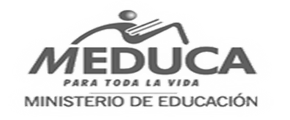 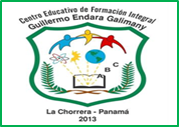 CENTRO EDUCATIVO GUILLERMO ENDARA GALIMANYENGLISH DEPARTMENTCONVERSATION  MODULEName:________________________________________  level: 4° A,B,C,D         Teacher: Juliana Young.Learning Objective:Students will PRACTICE at home the poem “If I Could Touch the Sky”General instructions:Practice the poem “If I could touch the sky”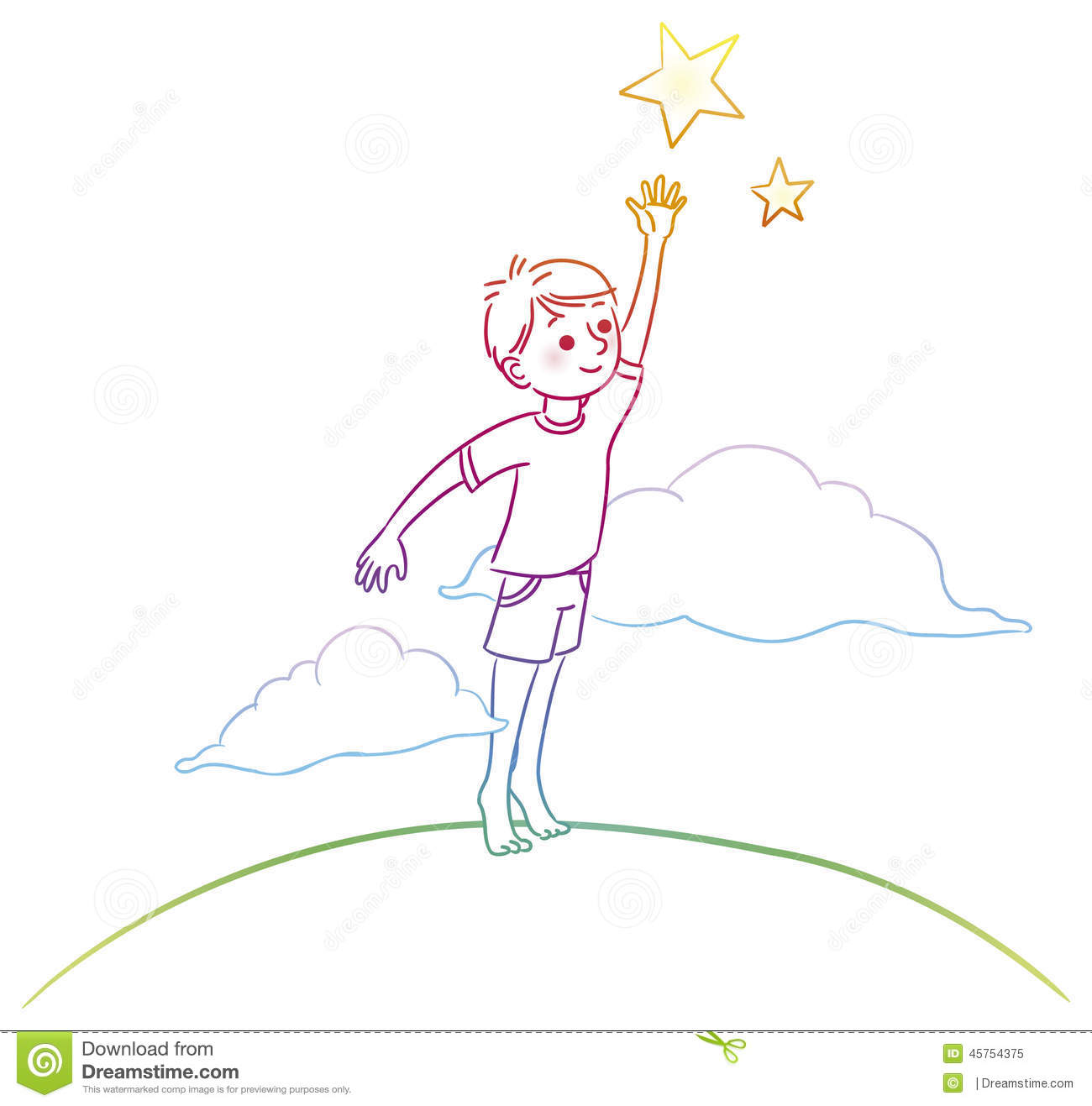 Use the dictionary to find the meaning of new words.Complete the poem using the correct words.Check the video of the poem on this link below               https://www.starfall.com/h/ftr-poetry/touchsky/?sn=ftr-poetry--fun-to-readPoemIf I Could Touch the SkyBy Natasha JosefowitzIf I could touch the sky,I would grab a star, And hang it in my bedroom.If I could touch the sky,I would pull down the moon,And use itTo light up my room.If I could touch the sky,I would catch a cloud,And use it for my pillow.If I could touch the sky,I would give awayAll the stars that are thereTo sprinkle everywhere.Who would you giveThe stars to?ActivitiesI- Use the dictionary to find the meaning.(Usar el diccionario para encontrar el significado)II-Read and complete the poem using the correct word.(Leer y completar el poema utilizando la palabra correcta)If I Could Touch the SkyIf I could touch the ____________________________,I would grab a ________________________,And hang it in my bedroom.If I could touch the sky,I would pull down the _____________________,And use itTo light up my _______________________.If I could touch the sky,I would _______________________ a cloud,And use it for my _________________________.If I could touch the sky,I would give awayAll the __________________ that are thereTo ______________________everywhere.Who would you giveThe stars to?wordmeaning1- sky2- grab3- touch4- dowm5- moon6- room7- cloud8- star9- sprinkle10- hangROOM - PILLOW – SPRINKLE  –  CACTH –  STARS –  SKY – MOON  - STAR